Islamabad Serena Hotel, November 13, 2018TURKISH FOOD FESTIVAL: Serena Hotels, Turkish Arilnes hold lucky drawSerena Hotels hosted a Lucky Draw Ceremony following an eight-day Turkish Food Festival to announce the winner of two return tickets for Istanbul with a two-night stay at the Çırağan Palace Kempinski Istanbul. The Embassy of Turkey has also arranged a waiver on the Turkish Visa application service charges from Gerry’s International and access to Executive Lounge.Mr. Selim Ecirli, General Manager, and Mr. Muhammad Umer Khan, Sales Manager Islamabad and North Pakistan, from Turkish Airlines represented the sponsor of the airline tickets.Mr. Michel A. Galopin, General Manager of Islamabad Serena Hotel, drew the winning coupon from the ballot box and announced the fortunate recipient who enjoyed a lavish spread of Turkish cuisine, and won a fabulous luxury vacation at the only Ottoman imperial palace and hotel on the Bosphorus, Çırağan Palace Kempinski. The Hotel is unique in its splendid style, superb location, fascinating view and superb hospitality.The event was covered live on Facebook and the call to the delighted winner was recorded. Ms. Shaista Jabeen and Athar Javed from Islamabad was overjoyed to receive the trip and said that he/she has always wanted to visit Istanbul. He/she expressed his/her immense gratitude to Serena Hotels, the Embassy of Turkey, Turkish Airlines and Gerry’s International for the lucky draw.ABOUT SERENA HOTELSSerena Hotels has established itself as one of the world’s leading hospitality brands offering quality accommodation, unique holiday and conference solutions, cultural heritage and adventure tourism. Its collection of 35 unique hotels, resorts, safari lodges and camps, palaces and forts located in East Africa (Kenya, Tanzania, Zanzibar, Rwanda and Uganda), Mozambique and South Asia (Pakistan, Afghanistan and Tajikistan) are in some of the world’s most interesting, enchanting, historic and exotic settings.Press Contact
Hussain Odhwani
Manager Marketing & Communication
Tel: +92 333 6349264
hussain.odhwani@serena.com.pk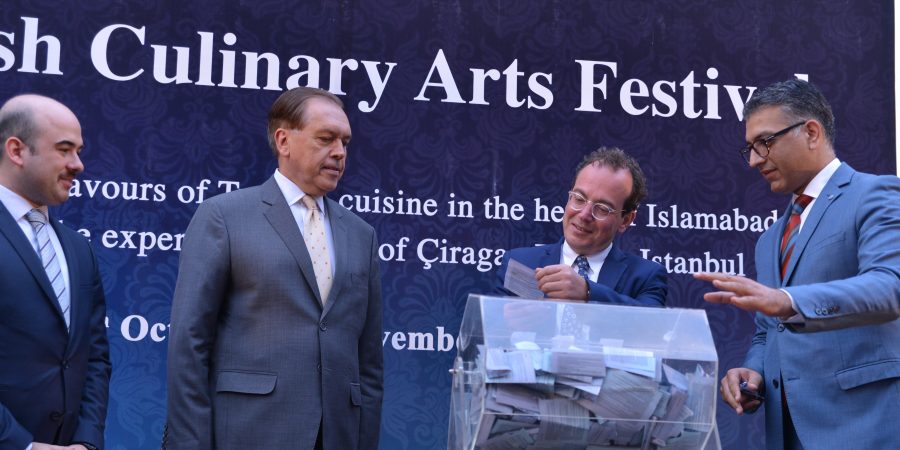 